Klachtenformulier                                                                                   

U kunt dit formulier gebruiken voor het indienen van een klacht als u ontevreden bent over onze dienstverlening en er niet meer uit komt met de medewerker van Patrimonium. We gaan er daarbij vanuit dat u kennis heeft genomen van de stappen die in de brochure Klachtenafhandeling staan vermeld.
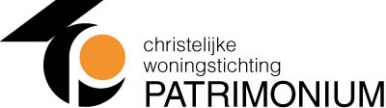 DatumBent u huurder bij ons0 ja0 neeNaam Geslacht0 Man0 VrouwAdresPostcodeWoonplaatsTelefoonnummerE-mailadres
Omschrijf uw klacht zo volledig mogelijk
Omschrijf uw klacht zo volledig mogelijk